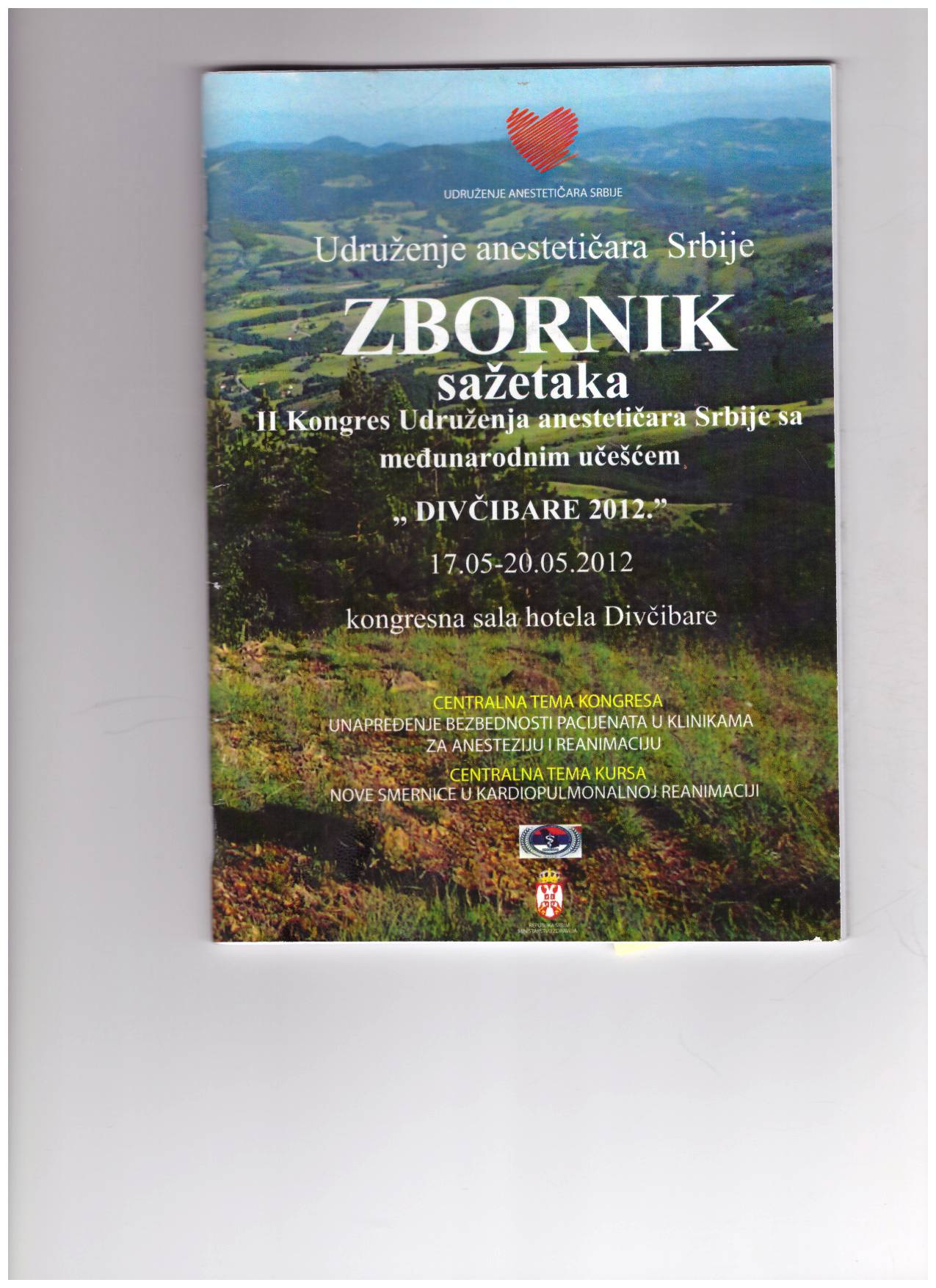 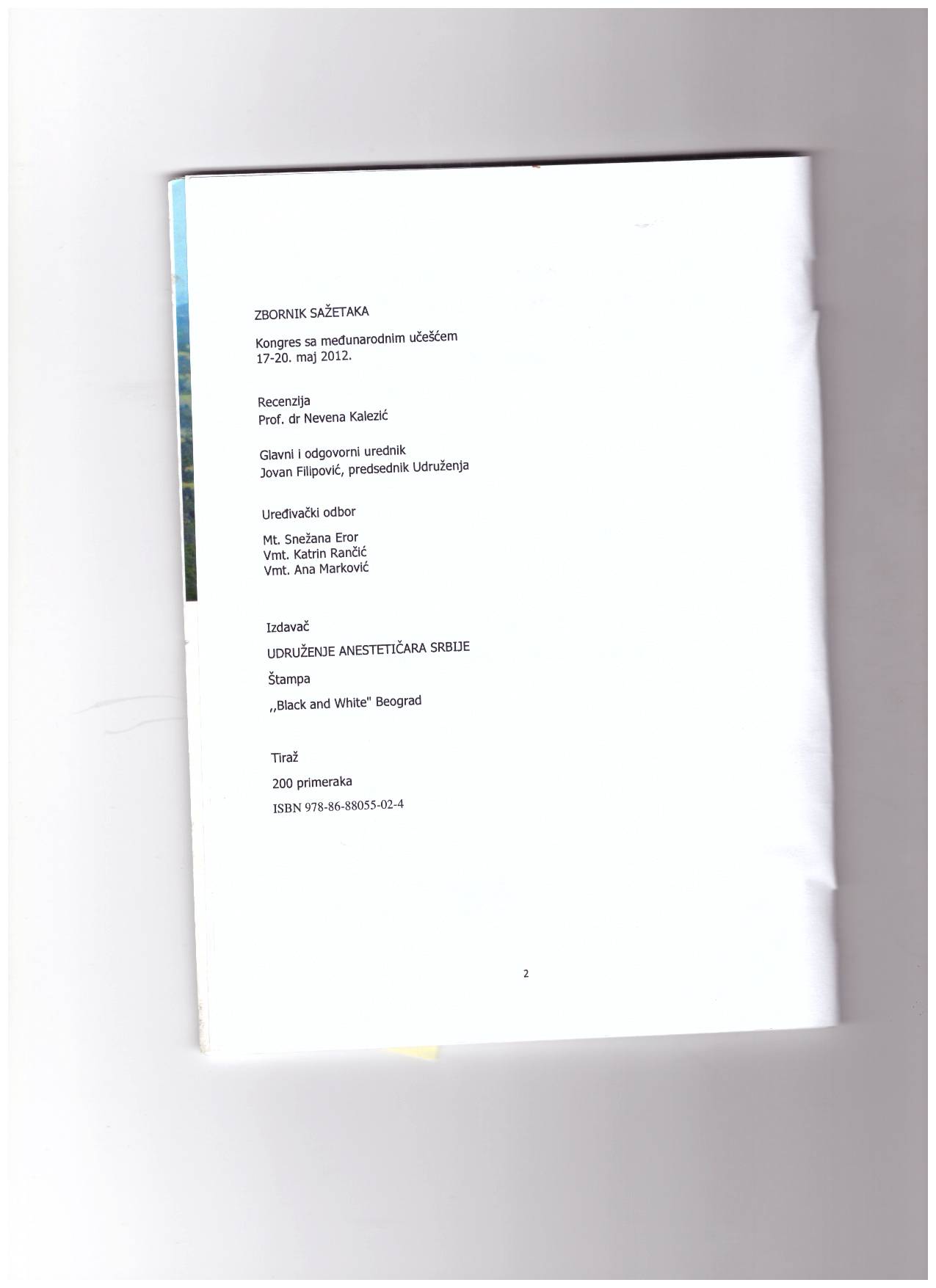 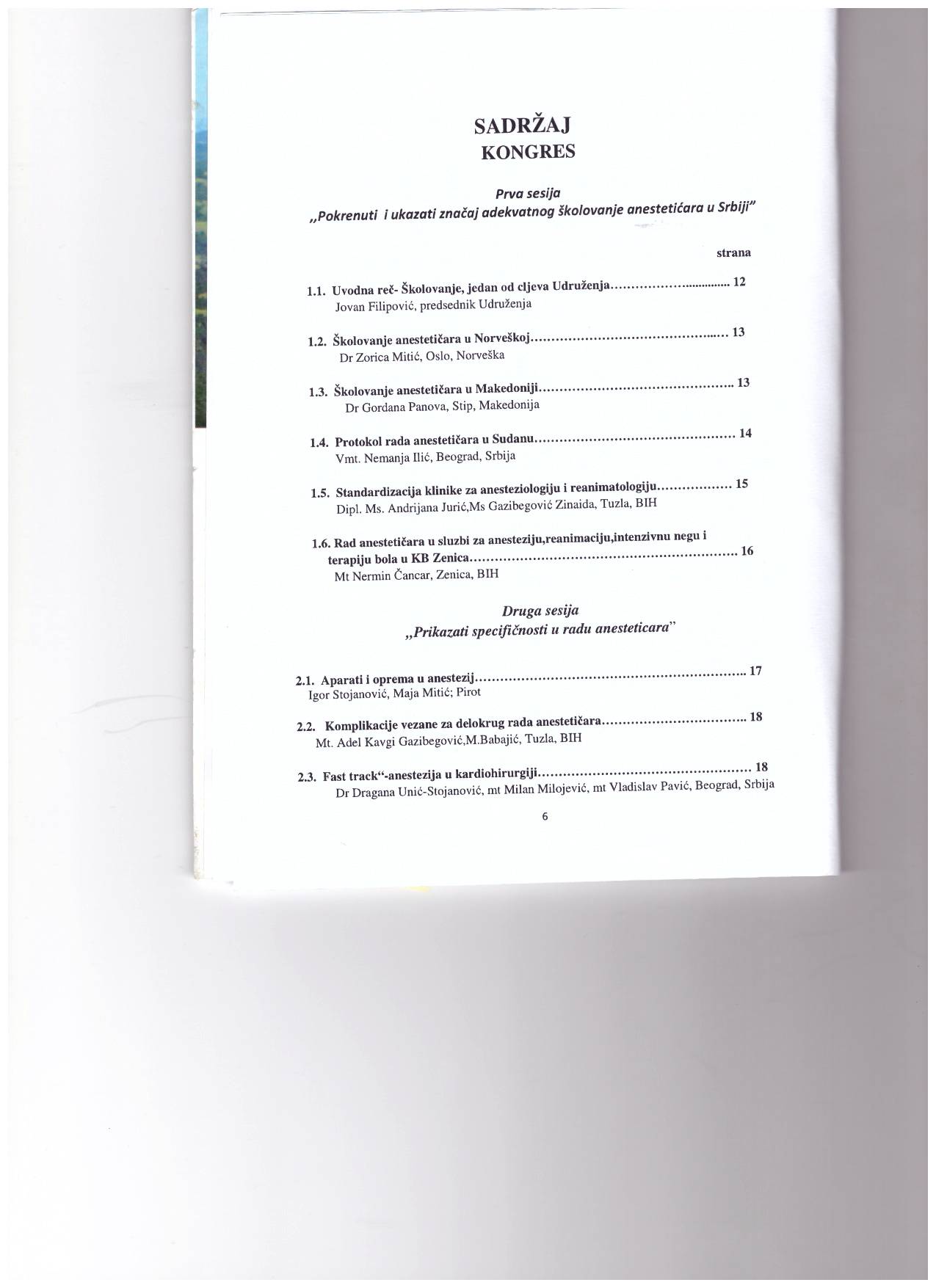 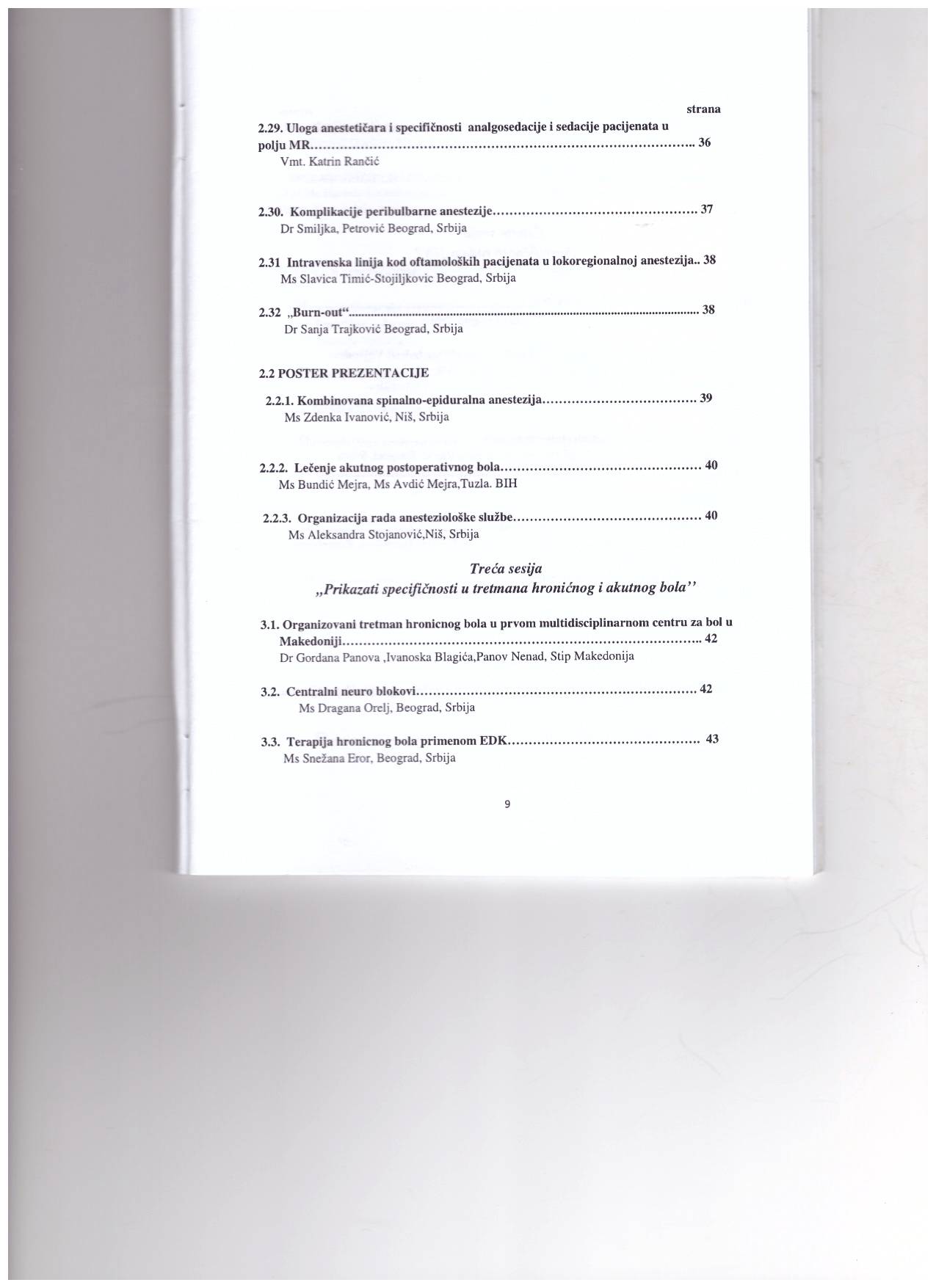 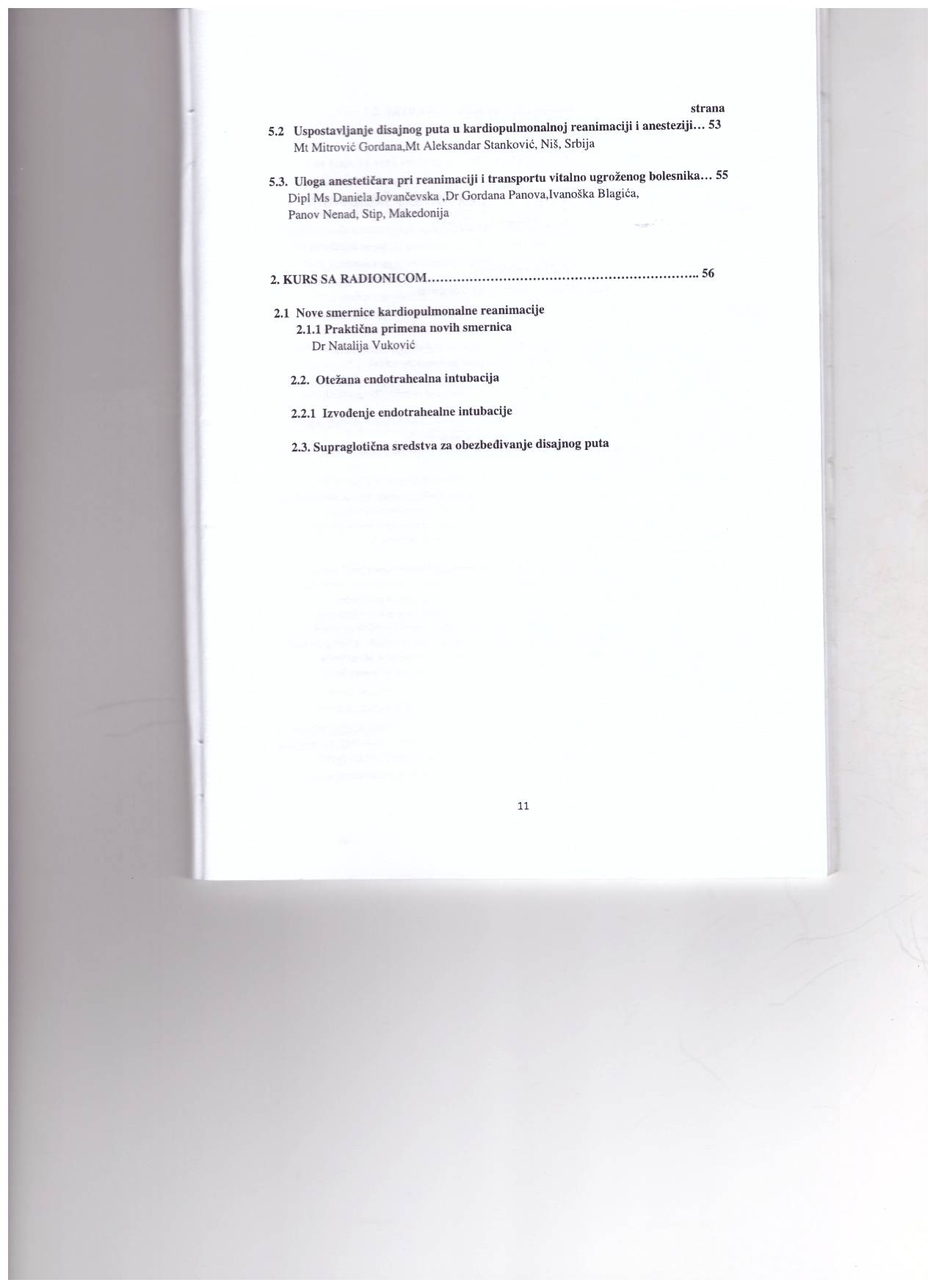 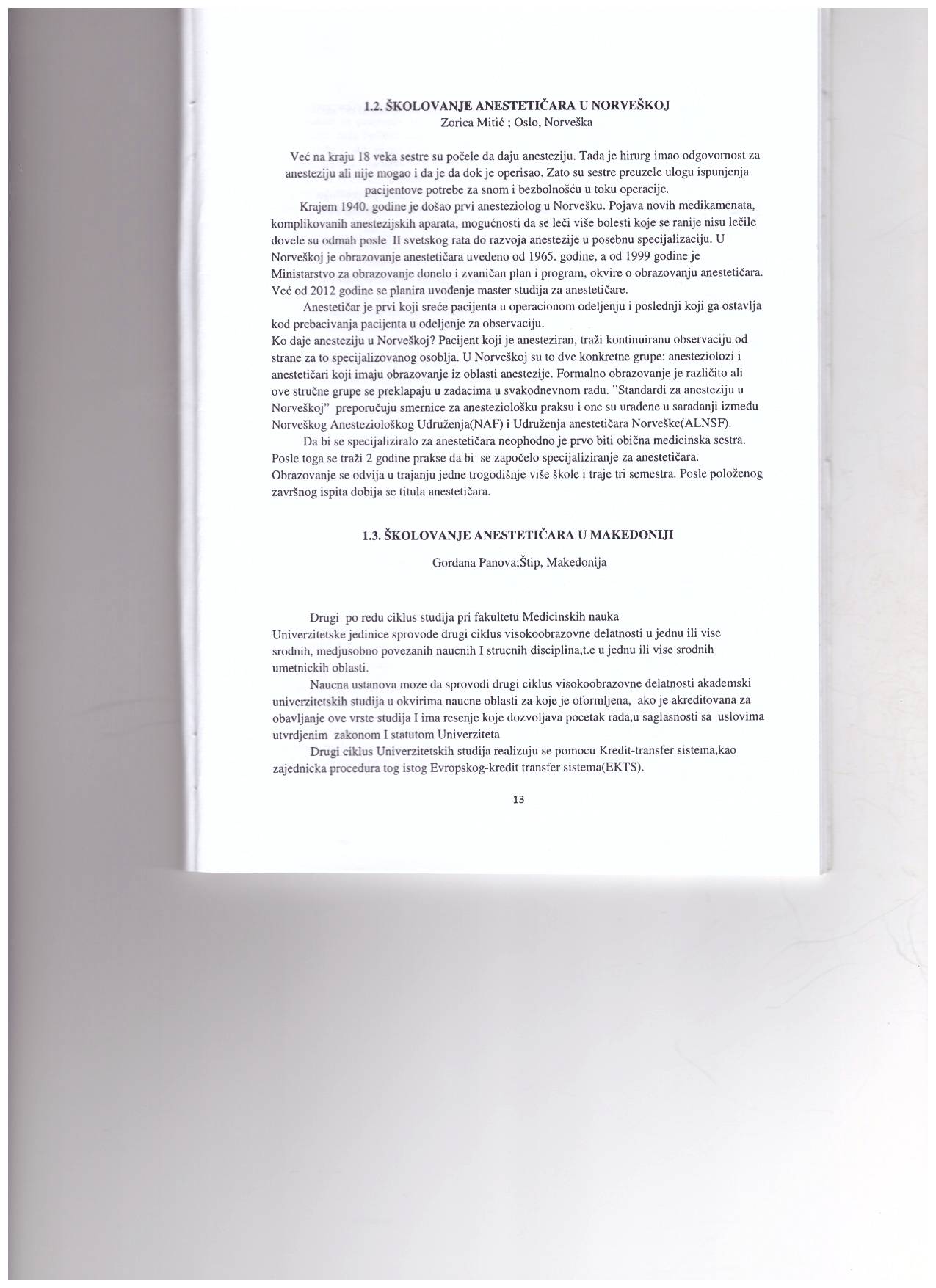 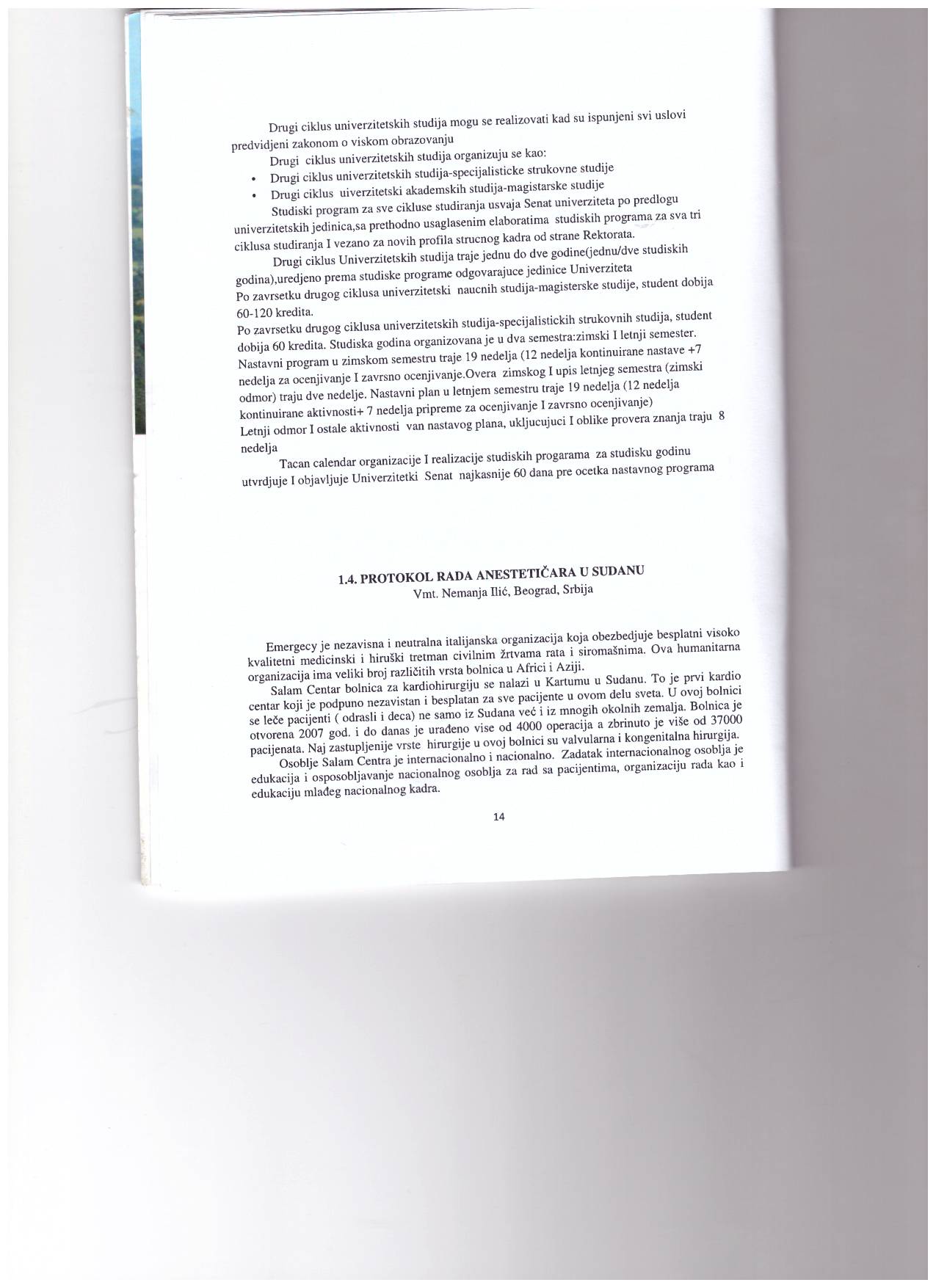 УНИВЕРЗИТЕТ „ГОЦЕ  ДЕЛЧЕВ“ –ФАКУЛТЕТ ЗА МЕДИЦИНСКИ НАУКИ-ШТИПВтор циклус на студии на Факултетот за медицински наукиПроф.Др.Гордана  Панова-УГД „ГОЦЕ ДЕЛЧЕВ“ – ФАКУЛТЕТ ЗА МЕДИЦИНСКИ НАУКИ-ШТИПУниверзитетот врши високообразовна дејност од втор циклус на студии. Единици наУниверзитетот вршат високообразовна дејност  од втор циклус на универзитетски студии во  една или во повеќе сродни односно  меѓусебно поврзани научни и стручни  дисциплини,односно во една или повеќе сродни уметнички  области.Научна  установа може да врши високообразовна  дејност од втор циклус на академски универзитетски  студии во рамките на научната област за која е основана, ако е акредитирана за  вршење на овој вид на студии и има  решение за почеток со работа, според условите и начин утврдени со закон и со Статутот на Универзитетот.Универзитетски  студии од втор циклус се остваруваат  преку Kредит-трансфер системот,како  заедничка процедура што се воспоставува според Европскиот кредит-трансфер систем(ЕКТС).Универзитетски студии од втор циклус можат да се организираат ако се исполнети условите  предвидени со Законот за високото образование.Видови универзитетски студии од втор циклусУниверзитетски  студии од втор циклус можат да се организираат ако се исполнетиусловите  предвидени со Законот за високото образование.Вториот циклус на универзитетски студии се организира како: втор циклус науниверзитетски  студии - специјалистички стручни  студии и втор циклус на универзитетски академски студии - магистерски студии.Студиските  програми за сите циклуси на студии ги усвојува Универзитетскиот сенатпо  предлог на единиците на Универзитетот, по претходна согласност на елаборатите  за студиските  програми на трите циклуси на студии и за нови профили на стручни кадри  од страна  на Ректорската управа.Вториот циклус на универзитетски студии е  во времетраење од една до две години(една/две  студиски години), уредено со студиските  програми на соодветната единица  на Универзитетот.Со  завршување на втор циклус на универзитетски научни студии -магистерски студии,студентот се стекнува со 60-120 кредити.Со  завршување на втор циклус на универзитетски студии - специјалистички стручнистудии, студентот се стекнува со 60 кредити.Студиската  година се организира во два семестра: зимски и летен.Наставата во зимскиот семестар трае 19 недели (12 недели континуирана настава + 7недели  подготовка за оценување и завршнo оценување).Заверувањето  на зимскиот и запишувањето на летниот  семестар (и зимскиот одмор)траат две недели.Наставата во летниот семестар трае 19 недели (12 недели континуирана активност + 7недели  за подготовка за оценување и завршно  оценување).Летниот одмор и останатите активности и  активностите надвор од наставата(организирање  на дополнителна - кондензирана настава    летни школи, летни универзитети  и др.), вклучувајќи ги и облиците на проверка на знаењето траат 8 недели.СТУДИСКА  ПРОГРАМА ЗА ДИПЛОМИРАНА СТРУЧНА  МЕДИЦИНСКА СЕСТРА/ТЕХНИЧАР1. СПЕЦИЈАЛИЗИРАНА  ЗА ИНТЕНЗИВНО ЛЕКУВАЊЕ И НЕГА2. СПЕЦИЈАЛИЗИРАНА ЗА ИНСТРУМЕНТАРКА3. СПЕЦИЈАЛИЗИРАНА  ЗА АНЕСТЕТИЧАРКА4. СПЕЦИЈАЛИЗИРАНА  ЗА ГИНЕКОЛОГИЈА И АКУШЕРСТВО5. СПЕЦИЈАЛИЗИРАНА  ЗА СЕМЕЈНА СЕСТРА И ПАТРОНАЖНА  НЕГА6. СПЕЦИЈАЛИЗИРАНА  ЗА ПРЕВЕНЦИЈА НА ЗАРАЗНИ И  НЕЗАРАЗНИ БОЛЕСТИ7. СПЕЦИЈАЛИЗИРАНА  ЗА МЕНТАЛНО ЗДРАВЈЕСТУДИСКА  ПРОГРАМА ЗА ДИПЛОМИРАН СТРУЧЕН ЛАБОРАНТ ПО МЕДИЦИНСКА ЛАБОРАТОРИСКА ДИЈАГНОСТИКА1. СПЕЦИЈАЛИЗИРАН  ЗА РАБОТА ВО БИОХЕМИСКИ ЛАБОРАТОРИИ2. СПЕЦИЈАЛИЗИРАН  ЗА ТРАНСФУЗИОНИСТ3. СПЕЦИЈАЛИЗИРАН  ЗА РАБОТА ВО МИКРОБИОЛОШКА  ЛАБОРАТОРИЈА4. СПЕЦИЈАЛИЗИРАН  ЗА РАБОТА ВО САНИТАРНО-ХЕМИСКА  ЛАБОРАТОРИЈАСТУДИСКА  ПРОГРАМА ЗА ДИПЛОМИРАН СТРУЧЕН ФИЗИОТЕРАПЕВТ1. СПЕЦИЈАЛИЗИРАН  ЗА РЕФЛЕКСОТЕРАПИЈА И АКУПРЕСУРА2. СПЕЦИЈАЛИЗИРАН  ЗА КИНЕЗИТЕРАПИЈА3. СПЕЦИЈАЛИЗИРАН  ЗА РЕХАБИЛИТАЦИЈА НА ДЕЦА И КОРЕКЦИЈА НА ТЕЛЕСНИ ДЕФОРМИТЕТИСТУДИСКИ ПРОГРАМ ЗА ДИПЛОМИРАНА СТРУЧНА МЕДИЦИНСКА СЕСТРА/ТЕХНИЧАР1. СПЕЦИЈАЛИЗИРАНА ЗА ИНТЕНЗИВНО ЛЕКУВАЊЕ И НЕГАII  СЕМЕСТАРСТУДИСКИ ПРОГРАМЗА ДИПЛОМИРАНА СТРУЧНА МЕДИЦИНСКА СЕСТРА/ТЕХНИЧАР 2. СПЕЦИЈАЛИЗИРАНА ЗА ИНСТРУМЕНТАРКАII  СЕМЕСТАРСТУДИСКИ ПРОГРАМ ЗА ДИПЛОМИРАНА СТРУЧНА МЕДИЦИНСКА СЕСТРА/ТЕХНИЧАР СПЕЦИЈАЛИЗИРАНА ЗА 3. АНЕСТЕТИЧАРКАII  СЕМЕСТАРСТУДИСКИ ПРОГРАМ ЗА ДИПЛОМИРАНА СТРУЧНА МЕДИЦИНСКА СЕСТРА/ТЕХНИЧАР СПЕЦИЈАЛИЗИРАНА ЗА 4. ГИНЕКОЛОГИЈА И АКУШЕРСТВОII  СЕМЕСТАРСТУДИСКИ ПРОГРАМ ЗА ДИПЛОМИРАНА СТРУЧНА МЕДИЦИНСКА СЕСТРА/ТЕХНИЧАР СПЕЦИЈАЛИЗИРАНА ЗА 5. СЕМЕЈНА СЕСТРА И ПАТРОНАЖНА НЕГАII  СЕМЕСТАР СТУДИСКИ ПРОГРАМ ЗА ДИПЛОМИРАНА СТРУЧНА МЕДИЦИНСКА СЕСТРА/ТЕХНИЧАР СПЕЦИЈАЛИЗИРАНА ЗА 6. ПРЕВЕНЦИЈА НА ЗАРАЗНИ И НЕЗАРАЗНИ БОЛЕСТИII СЕМЕСТАРСТУДИСКИ ПРОГРАМ ЗА ДИПЛОМИРАНА СТРУЧНА МЕДИЦИНСКА СЕСТРА/ТЕХНИЧАР СПЕЦИЈАЛИЗИРАНА ЗА 7. МЕНТАЛНО ЗДРАВЈЕI семестарИзборни предмет-избира дваII СЕМЕСТАРСТУДИСКИ  ПРОГРАМ              ЗА  ДИПЛОМИРАН СТРУЧЕН   ЛАБОРАНТ ПО             МЕДИЦИНСКА ЛАБОРАТОРИСКА  ДИЈАГНОСТИКА СПЕЦИЈАЛИЗИРАН ЗА РАБОТА ВО  БИОХЕМИСКИ ЛАБОРАТОРИИII  СЕМЕСТАРСТУДИСКИ ПРОГРАМЗА ДИПЛОМИРАН СТРУЧЕН   ЛАБОРАНТ ПО МЕДИЦИНСКА ЛАБОРАТОРИСКА  ДИЈАГНОСТИКАСПЕЦИЈАЛИЗИРАН ЗА ТРАНСФУЗИОНИСТII  СЕМЕСТАРСТУДИСКИ ПРОГРАМЗА  ДИПЛОМИРАН СТРУЧЕН   ЛАБОРАНТ ПО МЕДИЦИНСКА ЛАБОРАТОРИСКА  ДИЈАГНОСТИКАСПЕЦИЦЈАЛИЗИРАН ЗА РАБОТА ВО МИКРОБИОЛОШКА ЛАБОРАТОРИЈАИзборни предмети - избира  дваII  СЕМЕСТАРСТУДИСКА ПРОГРАМАЗА ДИПЛОМИРАН СТРУЧЕН   ЛАБОРАНТ ПО МЕДИЦИНСКА ЛАБОРАТОРИСКА  ДИЈАГНОСТИКА 4. СПЕЦИЈАЛИЗИРАН  ЗА РАБОТА ВО САНИТАРНО-ХЕМИСКА ЛАБОРАТОРИЈАИзборни предмети - избира  дваII  СЕМЕСТАРСТУДИСКИ  ПРОГРАМ  ЗА ДИПЛОМИРАН  СТРУЧЕН  ФИЗИОТЕРАПЕВТ, СПЕЦИЈАЛИЗИРАН ЗА  1. РЕФЛЕКСОТЕРАПИЈА И АКУПРЕСУРАИзборни предмет-избира дваII  Семестар СТУДИСКИ ПРОГРАМЗА ДИПЛОМИРАН  СТРУЧЕН  ФИЗИОТЕРАПЕВТ, СПЕЦИЈАЛИЗИРАН ЗАКИНЕЗИТЕРАПИЈАИзборни предмет-избира дваII  СЕМЕСТАРСТУДИСКИ ПРОГРАМЗА ДИПЛОМИРАН  СТРУЧЕН  ФИЗИОТЕРАПЕВТ, СПЕЦИЈАЛИЗИРАН ЗА  3. РЕХАБИЛИТАЦИЈА НА ДЕЦА И КОРЕКЦИЈА НА ТЕЛЕСНИ     ДЕФОРМИТЕТИИзборни   предмети-избира дваII  СЕМЕСТАРI семестар I семестар I семестар I семестар I семестар   Задолжителни предмети  Задолжителни предмети  Задолжителни предмети  Задолжителни предмети  Задолжителни предметиКОДП Р Е Д М Е ТКредитиЧасови+вежбиВкупноУргентни состојби, компликации иреанимација  кај  критични болни 93+445+60Медицински  гасови и апарати42+230+30Медикаментозна,  инфузиона и трансфузиона терапија, парентерална и ентерална исхрана62+330+45Седација и аналгезија 52+230+30Изборни предмети – избира  дваИзборни предмети – избира  дваИзборни предмети – избира  дваИзборни предмети – избира  дваИзборни предмети – избира  дваЗдравствена психологија ( избрани поглавја),  акутна терапија на психички кризни состојби и суицидни кризи 32+030+0Труење со лекови32+030+0Нега на критични болни32+030+0Современи дијагностички методи и постапки32+030+0Вкупно30 13+11360Задолжителен  стажДеновиЧасовиЕКТС1.КАРИЛ20            1002.Интензивна нега интерно15753.Интензина терапија на Неурологија15754.Интензивна нега на педијатрија1050Вкупно6030020Задолжителен  специјалистички труд157510Вкупно7537530I  Семестар I  Семестар I  Семестар I  Семестар I  Семестар I  Семестар I  Семестар I  Семестар I  Семестар   Задолжителни предмети  Задолжителни предмети  Задолжителни предмети  Задолжителни предмети  Задолжителни предмети  Задолжителни предмети  Задолжителни предмети  Задолжителни предмети  Задолжителни предметиКОДКОДП Р Е Д М Е ТП Р Е Д М Е ТКредитиКредитиЧасови+вежбиЧасови+вежбиВкупноАпарати и  инструменти во оперативен блог со стерилизација  и мониторингАпарати и  инструменти во оперативен блог со стерилизација  и мониторинг552+22+230+30Постапка со болен во оперативен блокПостапка со болен во оперативен блок552+22+230+30Организација на работа и заштитаво  оперативен блогОрганизација на работа и заштитаво  оперативен блог662+32+330+45Основи на инструментирање и aсистирањеОснови на инструментирање и aсистирање883+33+345+45Изборни предмети-избира дваИзборни предмети-избира дваИзборни предмети-избира дваИзборни предмети-избира дваИзборни предмети-избира дваИзборни предмети-избира дваИзборни предмети-избира дваИзборни предмети-избира дваИзборни предмети-избира дваНормативи и стандарди во оперативен блогНормативи и стандарди во оперативен блог332+02+030+030+0ХигиенаХигиена332+02+030+030+0Дезинфициенти и антисептициДезинфициенти и антисептици332+02+030+030+0Ургентни состојби-одбрани поглавјаУргентни состојби-одбрани поглавја332+02+030+030+0ВкупноВкупно3313+1013+10345345Задолжителен  стажДеновичасовиЕКТС1.Хируршки  оперативен блог15             602.Ортопедско трауматолошки блог15603.Гинеколошки акушерски блог15604.Хируршки блог во ОРЛ и Офталмологија1560Вкупно 60300 20Задолжителен специјВи благодариме на вниманието!!!алиастички труд1575 10Вкупно75375 30I  семестар I  семестар I  семестар I  семестар I  семестар I  семестар I  семестар I  семестар I  семестар   Задолжителни предмети  Задолжителни предмети  Задолжителни предмети  Задолжителни предмети  Задолжителни предмети  Задолжителни предмети  Задолжителни предмети  Задолжителни предмети  Задолжителни предметиКОДП Р Е Д М Е ТП Р Е Д М Е ТКредитиКредитиЧасови+вежбиЧасови+вежбиЧасови+вежбиВкупноАпарати, системи и мониторингАпарати, системи и мониторинг552+22+22+230+30Реанимација – CPRРеанимација – CPR663+23+23+245+30Анестезиолошки техники и видови анестезијаАнестезиолошки техники и видови анестезија773+33+33+345+45Седација и аналгезијаСедација и аналгезија663+23+23+245+30Изборни предмети-избира  дваИзборни предмети-избира  дваИзборни предмети-избира  дваИзборни предмети-избира  дваИзборни предмети-избира  дваИзборни предмети-избира  дваИзборни предмети-избира  дваИзборни предмети-избира  дваИзборни предмети-избира  дваУргентни состојби и компликации во анестезиологијатаУргентни состојби и компликации во анестезиологијата332+030+030+0Припрема на болен за хируршка интервенција, преанестетичка медикацијаПрипрема на болен за хируршка интервенција, преанестетичка медикација332+030+030+0Фармаколошка терапија на болкаФармаколошка терапија на болка332+030+030+0Труења со лековиТруења со лекови332+030+030+0ВкупноВкупно303015+9360360Задолжителен  стажДеновиЧасовиЕКТС1.Анестезиологија со реанимација     60300202.Задолжителен специјалистички труд1575107Вкупно7537530I  семестар I  семестар I  семестар I  семестар I  семестар I  семестар I  семестар I  семестар I  семестар   Задолжителни предмети  Задолжителни предмети  Задолжителни предмети  Задолжителни предмети  Задолжителни предмети  Задолжителни предмети  Задолжителни предмети  Задолжителни предмети  Задолжителни предметиКОДП Р Е Д М Е ТП Р Е Д М Е ТП Р Е Д М Е ТКредитиКредитиЧасови+вежбиЧасови+вежбиВкупноГинекологија Гинекологија Гинекологија 883+43+445+60Акушерство Акушерство Акушерство 883+43+445+60Постпартални состојби сонега на новороденоПостпартални состојби сонега на новороденоПостпартални состојби сонега на новородено442+22+230+30Нега на бремена женаНега на бремена женаНега на бремена жена442+12+130+15Изборни предмети-избира два Изборни предмети-избира два Изборни предмети-избира два Изборни предмети-избира два Изборни предмети-избира два Изборни предмети-избира два Изборни предмети-избира два Изборни предмети-избира два Изборни предмети-избира два Клиничка трансфузиологија вогинекологијата и акушерството332+02+030+030+0Анестезиологија со реанимација во гинекологијата и акушерството332+02+030+030+0Супортивна психотерапија кај инфертилитет и состојба после абортус332+02+030+030+0Лабораториски постапки во гинекологијата и акушерството332+02+030+030+0Вкупно303014+1114+11375375Задолжителен  стажДеновиЧасовиЕКТС1.Гинекологија со акушерство        60300202.Задолжителен специјалистички труд157510Вкупно7537530 I семестар  I семестар  I семестар  I семестар  I семестар  I семестар  I семестар  I семестар  I семестар   Задолжителни предмети  Задолжителни предмети  Задолжителни предмети  Задолжителни предмети  Задолжителни предмети  Задолжителни предмети  Задолжителни предмети  Задолжителни предмети  Задолжителни предметиКОДП Р Е Д М Е ТП Р Е Д М Е ТП Р Е Д М Е ТКредитиКредитиЧасови+вежбиВкупноВкупноСемејна здравствена негаСемејна здравствена негаСемејна здравствена нега773+345+4545+45Здравствена нега во патронажатаЗдравствена нега во патронажатаЗдравствена нега во патронажата773+345+4545+45Рехабилитација и медицинска МасажаРехабилитација и медицинска МасажаРехабилитација и медицинска Масажа552+330+4530+45Дијагностички терапетски програм-Клиничка пропедевтика-Лабораториски дијагностички анализи-Правилна исхранаДијагностички терапетски програм-Клиничка пропедевтика-Лабораториски дијагностички анализи-Правилна исхранаДијагностички терапетски програм-Клиничка пропедевтика-Лабораториски дијагностички анализи-Правилна исхрана552+330+4530+45Изборни предмети-избира  дваИзборни предмети-избира  дваИзборни предмети-избира  дваИзборни предмети-избира  дваИзборни предмети-избира  дваИзборни предмети-избира  дваИзборни предмети-избира  дваИзборни предмети-избира  дваИзборни предмети-избира  дваТруење со лекови332+02+02+030+0Професионална комуникација со етика332+02+02+030+0Инфектологија (одбр.поглавја)332+02+02+030+0Патронажна нега на лица со ментални заболувања332+02+02+030+0Вкупно303014+1214+1214+12390Задолжителен  стажДеновиЧасовиЕКТС2.Гинекологија со aкушерство15753.Интерна медицина15754. Педијатрија15755.Физикална медицина и рехабилитација5256.Неурологија и Психијатрија5257.Патронажна служба525Вкупно300 20Задолжителен специјалистички труд1575 10Вкупно75375 30 I  семестар  I  семестар  I  семестар  I  семестар  I  семестар  I  семестар  I  семестар  I  семестар  I  семестар   Задолжителни предмети  Задолжителни предмети  Задолжителни предмети  Задолжителни предмети  Задолжителни предмети  Задолжителни предмети  Задолжителни предмети  Задолжителни предмети  Задолжителни предметиКОДП Р Е Д М Е ТП Р Е Д М Е ТП Р Е Д М Е ТКредитиЧасови+вежбиЧасови+вежбиЧасови+вежбиВкупноПревенција на заразни и незаразни болестиПревенција на заразни и незаразни болестиПревенција на заразни и незаразни болести73+33+33+345+45Имунопрофиласа со имунизација и серопрофилаксаИмунопрофиласа со имунизација и серопрофилаксаИмунопрофиласа со имунизација и серопрофилакса73+33+33+345+45Дезинфекција, дезинсекција и ДератизацијаДезинфекција, дезинсекција и ДератизацијаДезинфекција, дезинсекција и Дератизација63+23+23+245+30Здравствено васпитаниеЗдравствено васпитаниеЗдравствено васпитание42+22+22+230+30Изборни предмети-избира  дваИзборни предмети-избира  дваИзборни предмети-избира  дваИзборни предмети-избира  дваИзборни предмети-избира  дваИзборни предмети-избира  дваИзборни предмети-избира  дваИзборни предмети-избира  дваИзборни предмети-избира  дваХигиена и екологија 23332+030+030+0Инфектологија-одбрани поглавја3332+030+030+0Здравствено законодавство и медицинска документација3332+030+030+0Научно истражувачка работа3332+030+030+0Вкупно30303015+10375375Задолжителен  стажДеновиЧасовиЕКТС1. Методологија на научно-истражувачка   работа42.Завод за здравствена заштита301503.Инфективно одделение15754.Детски диспанзер-вакцинации1575Вкупно6030016.Задолжителен специјалистички труд157510Вкупно7537530  Задолжителни предмети  Задолжителни предмети  Задолжителни предмети  Задолжителни предмети  Задолжителни предметиКОДП Р Е Д М Е ТКредитиЧасови+вежбиВкупноРазвојна психологија со психопатологија63+245+30Клиничка психологија63+245+30Психијатрија со нега на болен73+345+45Етика и вредности;Стигма;Ментално здравствена политика и легислатива52+230+30Позитивна психологија во клиничка пракса32+030+0Здравствена психологија Менталното здравје во заедницата32+030+0Социотерапија( Работна терапија , арт терапија, музико терапија, драма терапија итн...)32+030+0Работа со пациенти со зависности32+030+0Хоспитален третман и работа со   пациенти со ментални нарушувања  32+030+0Работа во групи, со семејства и психоедукација32+030+0Работа со пациенти со траума32+030+0Работа со пациенти со психосоматски нарушувања32+030+0Неврологија и неврохирургија (одбрани поглавја)32+030+0Вкупно3015+9360Задолжителен стажДеновиЧасовиЕКТС1.Здравствена психологија, ПсихијатријаНеурологија, Интерна медицина       60300202.Задолжителен специјалистички труд157510Вкупно7537530I  семестар I  семестар I  семестар I  семестар I  семестар   Задолжителни предмети  Задолжителни предмети  Задолжителни предмети  Задолжителни предмети  Задолжителни предметиКОДП Р Е Д М Е ТКредитиЧасови+вежбиВкупно Биохемија на имуниот систем6     2+230 +30Клиничка  биохемија - одбрани поглавја7     3+345+45Клиничко-токсиколошки анализи5     2+330+45Молекуларна биологија- одбрани поглавја и методи6     2+230+30Изборни предмети –избира  дваКредитиЧасови+вежбиВкупноЕнзимолошки анализи32+030+0Ендокринолошки анализи32+030+0Инструментални анализи – одбрани поглавја и методи32+030+0Законска регулатива и системи за безбедност на квалитет32+030+0Вкупно30 13+10345Задолжителен  стажДеновиЧасовиЕКТС1.Биохемиска лабораторија        60300202.Задолжителен специјалистичкитруд 157510Вкупно7537530I семестар I семестар I семестар I семестар I семестар I семестар I семестар I семестар I семестар   Задолжителни предмети  Задолжителни предмети  Задолжителни предмети  Задолжителни предмети  Задолжителни предмети  Задолжителни предмети  Задолжителни предмети  Задолжителни предмети  Задолжителни предметиКОДКОДП Р Е Д М Е ТП Р Е Д М Е ТКредитиЧасови+вежбиЧасови+вежбиЧасови+вежбиВкупноПромотивни активности во крводарувањето  со конзервација на крвПромотивни активности во крводарувањето  со конзервација на крв63+33+33+345+30ИмунохематологијаИмунохематологија73+33+33+345+45Крв и крвни компоненти Крв и крвни компоненти 63+23+23+245+30Физиологија и патофизиологија на хемостазатаФизиологија и патофизиологија на хемостазата53+23+23+230+30Изборни предмети-избира дваИзборни предмети-избира дваИзборни предмети-избира дваИзборни предмети-избира дваИзборни предмети-избира дваИзборни предмети-избира дваИзборни предмети-избира дваИзборни предмети-избира дваИзборни предмети-избира дваКлиничка трансфузиологијаКлиничка трансфузиологија3332+030+030+0Трансфузиски трансмисивни заболувањаТрансфузиски трансмисивни заболувања3332+030+030+0Пропаганда во крводарувањетоПропаганда во крводарувањето3332+030+030+0Легистатива и документација во трансфузиологијатаЛегистатива и документација во трансфузиологијата3332+030+030+0ВкупноВкупно30303016+10390390Задолжителен  стажДеновиЧасовиЕКТС1. Трансфузиологија        60300202.Задолжителен специјалистички труд157510Вкупно7537530I  семестар I  семестар I  семестар I  семестар I  семестар   Задолжителни предмети  Задолжителни предмети  Задолжителни предмети  Задолжителни предмети  Задолжителни предметиКОДП Р Е Д М Е ТКредитиЧасови+вежбиВкупноМикробиолошки постапки за испитување биолошки материјал73+345+45Микробиолошка контрола на лекови52+230+30Техники за испитување на рикеции, вируси и фунги62+230+30Микробиологија на храна и вода62+330+45Хигиена со екологија32+030+0Клиничка микробиологија32+030+0Имунолошки анализи во микробиологијата32+030+0Законска регулатива и системи за безбедност на квалитет32+030+0Вкупно3013+10345Задолжителен  стажДеновиЧасовиЕКТС1.Завод за здравствена заштита-сектор за микробиологија60300202. Задолжителен специјалистички труд 157510Вкупно7537530VII  семестар VII  семестар VII  семестар VII  семестар VII  семестар   Задолжителни предмети  Задолжителни предмети  Задолжителни предмети  Задолжителни предмети  Задолжителни предметиКОДП Р Е Д М Е ТКредитиЧасови+вежбиВкупноАнализа и контрола на животни намирници и води73+345+45Микробиолошки методи за контрола на квалитетот62+330+45Токсиколошки анализи62+330+45Законска регулатива и системи за безбедност на квалитет52+130+15Комунална хигиена 32+030+0Екотоксикологија32+030+0Резидуи во животни намирници32+030+0Инструментални техники за анализа32+030+0Вкупно3013+10345Задолжителен  стажДеновиЧасовиЕКТС1.Завод за здравствена заштита-санитарен сектор60300202. Задолжителен специјалистички труд 157510Вкупно7537530I  семестар I  семестар I  семестар I  семестар I  семестар   Задолжителни  предмети  Задолжителни  предмети  Задолжителни  предмети  Задолжителни  предмети  Задолжителни  предметиКОДП Р Е Д М Е ТКредитиЧасови+вежбиВкупноОснови на кинеската традиционална медицина73+345 +45АНМО-кинеска традиционална масажа62+330+45 Физикална терапија во БАТ62+330+45Лекување со кинеска традиционална медицина52+330+45ТАО ревитализација32+030+0Рефлекторна и сегментарна масажа32+030+0Мануелна терапија32+030+0ШИАТСУ третман32+030+0Вкупно3013+12375Задолжителен  стажДеновиЧасовиЕКТС1Физикална медицина и рехабилитација        60300202.Задолжителен специјалистички труд157510Вкупно7537530I  семестар I  семестар I  семестар I  семестар I  семестар   Задолжителни предмети  Задолжителни предмети  Задолжителни предмети  Задолжителни предмети  Задолжителни предметиКОДП Р Е Д М Е ТКредитиЧасови+вежбиВкупноПатокинезиологија и Патобиомеханика62+330+45Кинезитерапија при нервни и интерни болести73+345+45Кинезитерапија при повреди и фрактури на  локо-моторниот апарат73+345+45Мануелна терапија42+230+30Рефлекторна и сегментарна масажа32+030+0Автомобилизација32+030+0АНМО-кинеска традиционална масажа32+030+0Кинезитерапија при телесни деформитети32+030+0Вкупно3014+11375Задолжителен  стажДеновиЧасовиЕКТС1.Физикална медицина и рехабилитација       60300202.Задолжителен специјалистички труд157510Вкупно7537530I  Семестар I  Семестар I  Семестар I  Семестар I  Семестар   Задолжителни предмети  Задолжителни предмети  Задолжителни предмети  Задолжителни предмети  Задолжителни предметиКОДП Р Е Д М Е ТКредитиЧасови+вежбиВкупноПревенција и рехабилитација на детски болести7     3+345 +45Деформитети на р'бетниот столб и нивна рехабилитација6     2+330+45Кинезитерапија и масажа на доенчиња и мали деца6     2+330+45Кинезитерапија при повреди и фрактури на локомоторниот апарат5     2+330+45Превентивна корективна гимнастика32+030+0Рехаблитација на говор кај деца со  детска церебрална парализа32+030+0Исхрана за правилен развој на децата32+030+0Деформитети  на стапалата и нивна рехабилитација32+030+0Вкупно3013+12375Задолжителна праксаДеновиЧасовиЕКТС2.Физикална медицина и рехабилитација       60300203.Задолжителен специјалистички труд157510Вкупно7537530